“FIZ-KUL-TŪRE”Skriešanas, nūjošanas, velobraukšanas seriāls Valmieras novadā I 2023 INOLIKUMSVISPĀRĪGIE NOTEIKUMI: Šis nolikums nosaka kārtību kādā kārtībā Valmieras novada Sporta pārvalde organizē skriešanas, nūjošanas, velobraukšanas seriālu “Fiz-Kul-Tūre”. Mērķis un uzdevumi: Skriešanas, nūjošanas, velobraukšanas seriāla Valmieras novada “Fiz-Kul-Tūre” rīkošanas mērķis ir:Popularizēt skriešanu, nūjošanu un velosportu, kā visiem pieejamus aktīvas atpūtas un veselību veicinošus sporta veidus Valmieras novadā;Popularizēt velosipēdu, kā videi un cilvēkam draudzīgu transportlīdzekli;Pilnvērtīgs gatavošanās process citiem nozīmīgiem skriešanas, nūjošanas, velobraukšanas pasākumiem un sacensībām; Veicināt interesantu un veselīgu brīvā laika pavadīšanu bērniem, jauniešiem,pieaugušajiem un ģimenēm, dažādās sportošanai neierastās vietās;Papildināt un paplašināt sportiskās aktivitātes Valmieras novadā.VADĪBA: Skriešanas, nūjošanas, velobraukšanas seriālu “Fiz-Kul-Tūre” organizē Valmieras novada Sporta pārvalde; Atbildīgā persona: Valmieras novada Sporta pārvaldes vadītāja vietniece, sporta organizatore Elīna Karlivāne: +371 25971154, elina.karlivane@valmierasnovads.lv.Laiks un vieta: Reģistrācija, SPORTident Active Card (turpmāk- Idents) izsniegšana un brīvais starts no plkst. 17.00 līdz plkst. 19.00 dalībniekam vēlamā laikā (dalībnieki var izmantot personīgo SPORTident Active Card, kas jāpiereģistrē startā).Pavasara/Vasaras norises datumi un vietas:Rudens/Ziemas norises datumi un vietas:Dalībnieki:Startē ikviens interesents atbilstoši savām spējām un fiziskajai sagatavotībai;Dalībnieki paši atbild par savu veselības stāvokli, par nepilngadīgo personu veselības stāvokli atbild viņu likumīgie pārstāvji;Apstiprinot bērna vai audzēkņa dalību sacensībās vecāki vai pārstāvji, atsakās no jebkādu pretenziju izvirzīšanas organizatoram vai citām pasākuma organizēšanā iesaistītām personām pēc iespējama nelaimes gadījuma vai materiālo zaudējumu rašanās un necīnās par zaudējumu atgūšanu tiesas ceļā;Organizatori neatbild par sacensību laikā iegūtām traumām;Piesakoties sacensībām, dalībnieki apliecina, ka piekrīt sacensību laikā uzņemto fotogrāfiju un videomateriālu izmantošanai sacensību organizatoru vajadzībām;Velobraukšanā divriteņu izvēle ir brīva - braucēji var piedalīties individuāli ar jebkāda veida divriteņiem, izņemot divriteņus ar elektropiedziņu; Velobraukšanā aizsargķivere ir obligāta! Piedaloties sacensībās bez ķiveres vai ar neaiztaisītu ķiveri, dalībnieks tiek diskvalificēts.Pieteikšanās: Iepriekšēja pieteikšanās tiešsaistē www.bilesuserviss.lv līdz katra posma iepriekšējās dienas plkst.12.00 vai sacensību norises dienā norises vietā. DISTANCES, DALĪBNIEKU VECUMA GRUPAS, DALĪBAS MAKSA: Skriešanas distance, dalībnieku vecuma grupas un kontrollaiks:Nūjošanas distance, dalībnieku vecuma grupas un kontrollaiks:Velobraukšanas distance, dalībnieku grupas un kontrollaiks:SKRIEŠANA, NŪJOŠANADistance marķēta ar norādēm, brīdinājuma zīmēm un pamanāmiem elementiem;Skriešana un nūjošana norisināsies gan pilsētas, apdzīvotas vietas vidē, gan meža takās un pļavās ar dabīgiem šķēršļiem un dažādiem reljefiem;Visu vecuma grupu dalībnieki skrien, nūjo, iet pa vienu distanci noteiktā laika limita ietvaros;Dalībnieks pats seko pavadītajam laikam distancē uz pulksteņa starta vietā. Tiek fiksēti pilnie veiktie apļi dalībnieku grupas noteiktajā laika limitā. Ierobežots ir maksimālais laika limits, t.i. var skriet īsāku laika posmu nekā noteikts konkrētajai vecuma grupai, bet pārsniedzot noteikto maksimālo laika limitu - tas netiek ņemts vērā;Apļu laika kontroles uzskaitei tiks izmantota bezkontakta SPORTident laika/apļu uzskaites sistēma. Distances laika atskaite tiek uzsākta, šķērsojot STARTA līniju. Apļa laiks un to skaits tiek uzskaitīts automātiski , šķērsojot līniju ar atzīmi NĀKAMAIS APLIS. Finišējot pēdējā apļa laiks un apļu skaits tiek uzskaitīts automātiski, šķērsojot līniju ar atzīmi FINIŠS.VELOBRAUKŠANAVelobraukšana norisināsies marķētā distancē gan pilsētas, apdzīvotas vietas vidē, gan pa grants, meža takām un dažādiem reljefiem. Katras grupas dalībnieki brauc noteikti distanci noteiktā laika limita ietvaros. Dalībnieks pats seko pavadītajam laikam distancē uz lielā pulksteņa starta vietā. Tiek fiksēti pilnie nobrauktie apļi dalībnieku grupas noteiktajā laika limitā. Ierobežots ir maksimālais laika limits, t.i. var braukt īsāku laika posmu nekā noteikts konkrētajai grupai, bet pārsniedzot noteikto maksimālo laika limitu - tas netiek ņemts vērā.SACENSĪBU NORISE: Apļu laika kontroles uzskaitei tiks izmantota bezkontakta SPORTident laika/apļu uzskaites sistēma;SPORTidents jāpiestiprina uz rokas (attēls Nr.1); Distances laika atskaite tiek uzsākta, šķērsojot STARTA līniju; Apļa laiks un to skaits tiek uzskaitīts automātiski, šķērsojot līniju ar atzīmi NĀKAMAIS APLIS; Finišējot pēdējā apļa laiks un apļu skaits tiek uzskaitīts automātiski, šķērsojot līniju ar atzīmi FINIŠS;Pēc finiša, ieteicams nekavējoties doties uz sacensību sekretariātu, Identa informācijas nolasīšanai;Organizatoru Idents jānodod sekretariātā.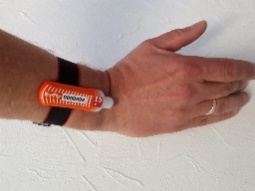 Attēls Nr.1VĒRTĒŠANA Seriāla PAVASARA/VASARAS SEZONAS kopvērtējums SKRIEŠANA, NŪJOŠANA: Katras konkrētās vecuma grupas uzvarētājs (ātrākais laiks distancē) izcīna 1000 punktus. Katra nākamā dalībnieka rezultātu aprēķina pēc sekojošas formulas – vecuma uzvarētāja laiks tiek dalīts ar katra dalībnieka uzrādīto laiku un pareizināts ar 1000. Kopvērtējumā tiek iekļauti 4 posmu labākie rezultāti.Kopvērtējumā tiek ņemti vērā sekojoši nosacījumi (prioritārā secībā): 4 (četros) labākajos posmos veiktais apļu skaits;4 (četros) labākajos posmos veiktajos apļos pavadītais laiks. Augstāku vietu izcīna dalībnieks, kurš 4 (četros) labākajos posmos veicis visvairāk apļus ātrākā laikā. Seriāla PAVASARA/VASARAS SEZONAS kopvērtējums VELOBRAUKŠANAI: Katras konkrētās vecuma grupas uzvarētājs (ātrākais laiks distancē) izcīna 1000 punktus. Katra nākamā dalībnieka rezultātu aprēķina pēc sekojošas formulas – vecuma uzvarētāja laiks tiek dalīts ar katra dalībnieka uzrādīto laiku un pareizināts ar 1000. Kopvērtējumā tiek iekļauti 4 posmu rezultāti.Kopvērtējumā tiek ņemti vērā sekojoši nosacījumi (prioritārā secībā): 4 (četros) posmos veiktais apļu skaits;4 (četros) posmos veiktajos apļos pavadītais laiks. Augstāku vietu izcīna dalībnieks, kurš 4 (četros) posmos veicis visvairāk apļus ātrākā laikā. Seriāla RUDENS/ZIEMAS SEZONAS kopvērtējums SKRIEŠANA, NŪJOŠANA: Katras konkrētās vecuma grupas uzvarētājs (ātrākais laiks distancē) izcīna 1000 punktus. Katra nākamā dalībnieka rezultātu aprēķina pēc sekojošas formulas – vecuma uzvarētāja laiks tiek dalīts ar katra dalībnieka uzrādīto laiku un pareizināts ar 1000. Kopvērtējumā tiek iekļauti 4 posmu labākie rezultāti.Kopvērtējumā tiek ņemti vērā sekojoši nosacījumi (prioritārā secībā): 3 (trīs) labākajos posmos veiktais apļu skaits;3 (trīs) labākajos posmos veiktajos apļos pavadītais laiks. Augstāku vietu izcīna dalībnieks, kurš 3 (trīs) labākajos posmos veicis visvairāk apļus ātrākā laikā. Apbalvošana:Visi rezultāti un foto/videofiksācijas tiks publicēti www.valmierasnovads.lv;Seriāla Pavasara/Vasaras sezonas un Rudens/Ziemas sezonas 1.- 3. vietas ieguvēji vecuma grupās atbilstoši nolikumam sieviešu un vīriešu konkurencē tiks apbalvoti ar piemiņas balvām;Dalībniekiem, kuri piedalīsies vismaz četros posmos pavasara/vasaras sezonā (četros no astoņiem skriešanas, nūjošanas distances posmos vai visos velobraukšanas distances posmos) būs iespējams iegūt Polar Vantage M2 multisporta GPS pulksteni. Kopvērtējuma apbalvošana un sporta pulksteņa uzvarētāja noteikšana notiks noslēguma posmā, Vaidavā, 13.jūnijā. Informācija tiks precizēta; Dalībniekiem, kuri piedalīsies vismaz trīs posmos rudens/ziemas sezonā (trīs no pieciem skriešanas, nūjošanas distances posmiem) būs iespējams iegūt Skriešanas apavus HOKA no MySport. Kopvērtējuma apbalvošana un uzvarētāja noteikšana notiks noslēguma posmā, Valmierā, 20.decembrī. Informācija tiks precizēta; Dalībniekiem, kuri piedalīsies visos 2023. gada “Fiz-Kul-Tūre” posmos gan pavasara/vasaras sezonā (skriešanas, nūjošanas vai velobraukšanas distances posmos), gan rudens/ziemas sezonas (skriešanas, nūjošanas distances posmos), kopā 13 posmos, būs iespējams iegūt 3 mēnešu abonementu Valmieras Olimpiskā centra Spēka zonā. Uzvarētāja noteikšana notiks 2023. gada noslēguma posmā, Valmierā, 20.decembrī. Informācija tiks precizēta. Īpašie noteikumi:Organizatora Identa nozaudēšanas vai nenodošanas gadījumā sods jauna Identa iegādes cena (65,- Euro);Ja dalībnieks kaut vienā aplī saīsinās distanci, viņa rezultāts tiks anulēts;Sacensību laikā uzņemtās fotogrāfijas sacensību organizatori drīkst izmantot pašreklāmas materiālos bez saskaņošanas ar tajās redzamajiem cilvēkiem;Sacensību organizatori ir tiesīgi veikt izmaiņas un papildinājumus nolikumā, informējot par to www.valmierasnovads.lv;Atkārtoti šķērsojot finiša līniju, dalībnieks saņem pēdējo šķērsošanas laiku un vietu rezultātos.Personas datu aizsardzība:Piesakoties sacensībām, dalībnieks piekrīt savas personas datu apstrādei sacensībuorganizēšanas vajadzībām. Sacensību rezultātu objektīvai nodrošināšanai ir nepieciešams norādīt dalībnieka vārdu, uzvārdu, dzimumu, dzimšanas datus un izvēlēto distanci. Citi dati iesniedzami brīvas izvēles kārtībā.Publiski redzamajā starta sarakstā un rezultātos ir redzams dalībnieka vārds, uzvārds, dzimšanas gads, dalībnieka grupa, starta numurs, komanda. Ja dalībnieks nevēlas tikt uzrādīts publiski redzamajos sarakstos, viņam par to jāinformē sacensību organizators uz e-pastu: elina.karlivane@valmierasnovads.lv . Šajā gadījumā publiski redzamajos sarakstos dalībnieks tiks norādīts kā “Anonīms”. Anonīms dalībnieks nevar pretendēt un atsakās no jebkādām balvām, kas tiek pasniegtas sacensību dalībniekiem.Jebkurā brīdī sacensību dalībniekam ir iespēja pieprasīt dzēst vai veikt labojumus savas personas datos.Sacensību dalībnieki, piesakoties sacensībām, piekrīt sacensību laikā uzņemto foto un videomateriālu izmantošanai sacensību organizatora vajadzībām. PosmsNorises datumsDistancesNorises vietaNorises vietaNorises vieta1. posms26.aprīlisSkriešana, nūjošanaNaukšēnu apvienībaOleru muiža https://goo.gl/maps/FnWSQhgVaWSB3TV392. posms03.maijsVelobraukšana, Skriešana, nūjošanaBrenguļu, Kauguru, Trikātas  apvienībaBaiļihttps://goo.gl/maps/pS1kSZnAzWXwmsVy53. posms10.maijsSkriešana, nūjošanaMazsalacas apvienībaDauģēnu dabas taka https://goo.gl/maps/1z2o2dyqJBEqMjaU74. posms17.maijsVelobraukšana, Skriešana, nūjošanaBurtnieku apvienībaKalndzirnavashttps://goo.gl/maps/TY1evgE3zi8nVYC185. posms25.maijsSkriešana, nūjošanaRūjienas apvienībaĶoņu dzirnavashttps://goo.gl/maps/EJx1P8uiNeaw5e9Q86. posms31.maijsVelobraukšana, Skriešana, nūjošanaStrenču apvienībaPukšu purvsPrecīzas koordinātes tiks precizētas7. posms7.jūnijsSkriešana, nūjošanaValmieraDaliņu pludmalehttps://goo.gl/maps/74wzngMQ4Kz4xads58. posms13.jūnijsVelobraukšana, Skriešana, nūjošanaKocēnu apvienībaVaidavahttps://goo.gl/maps/7VDYw7VzGbWmHVU49PosmsNorises datumsNorises vietaNorises vieta1. posms27.septembrisMazsalacaKonkrētas norises vietas Valmieras novada pilsētās tiks precizētas un publicētas pirms Rudens/Ziemas sezonas sākuma. 2. posms25.oktobrisRūjienaKonkrētas norises vietas Valmieras novada pilsētās tiks precizētas un publicētas pirms Rudens/Ziemas sezonas sākuma. 3. posms15.novembrisSedaKonkrētas norises vietas Valmieras novada pilsētās tiks precizētas un publicētas pirms Rudens/Ziemas sezonas sākuma. 4. posms6.decembrisStrenčiKonkrētas norises vietas Valmieras novada pilsētās tiks precizētas un publicētas pirms Rudens/Ziemas sezonas sākuma. 5. posms20.decembrisValmieraKonkrētas norises vietas Valmieras novada pilsētās tiks precizētas un publicētas pirms Rudens/Ziemas sezonas sākuma. Dzimšanas gadsGrupaGrupaVeicamās distances garumsKontrollaiksDalības maksa 1 posmamAbonements pavasara/vasaras sezonai, 8 posmi2016. gadā dzimušie/-ās un jaunāki/-asS7V71-2kmLīdz 30 minBEZMAKSASBEZMAKSAS2013. – 2015. gadā dzimušie/-āsS10V101-2kmLīdz 30 minBEZMAKSASBEZMAKSAS2010. - 2012. gadā dzimušie/-āsS13V131-2kmLīdz 30 minBEZMAKSASBEZMAKSAS2006. - 2009. gadā dzimušie/-āsS17V171-2kmLīdz 30 minBEZMAKSASBEZMAKSAS1984. – 2005. gadā dzimušie/-āsSV1-2kmLīdz 60 min3,00 EUR16,00 EUR1969. - 1983. gadā dzimušie/-āsS40V401-2kmLīdz 60 min3,00 EUR16,00 EUR1968. - 1959. gadā dzimušie/-ās un vecāki/-asS55V551-2kmLīdz 60 min3,00 EUR16,00 EUR1958. gadā dzimušie/-ās un vecāki/-asS65V651-2kmLīdz 60 min2,00 EUR12,00 EURDzimšanas gadsGrupaGrupaVeicamās distances garumsKontrollaiksDalības maksa 1 posmamAbonements pavasara/vasaras sezonai, 8 posmiLīdz 1959.gadā dzimušie/āsSV1-2kmLīdz 60min3,00 EUR16,00 EUR1958. gadā dzimušie/-ās un vecāki/-asSV1-2kmLīdz 60min2,00 EUR12,00 EURDzimšanas gadsGrupaGrupaVeicamās distances garumsKontrollaiksDalības maksa 1 posmamAbonements pavasara/vasaras sezonai, 4 posmi2006. gadā dzimušie/-ās un jaunāki/-asS17V172-3kmLīdz 60minBEZMAKSASBEZMAKSAS1989. – 2005.gadā dzimušie/-āsSV2-3kmLīdz 60min3,00 EUR8,00 EUR1974. - 1988. gadā dzimušie/-āsS35 V352-3kmLīdz 60min3,00 EUR8,00 EUR1973. – 1959.gadā dzimušie/-ās un vecāki/-asS50V502-3kmLīdz 60min3,00 EUR8,00 EUR1958. gadā dzimušie/-ās un vecāki/-asS65V652-3kmLīdz 60min2,00 EUR6,00 EUR